HUDEBNÍ NAUKA OSOBLAHA  (4. ročník)zadání na týden 27. dubna - 3. května 2020Ludwig van Beethoven - pracovní sešit str. 62, 63 (přečti, vyplň hudební kvíz)Co nenajdeš v sešitě, zkus vyhledat na internetu.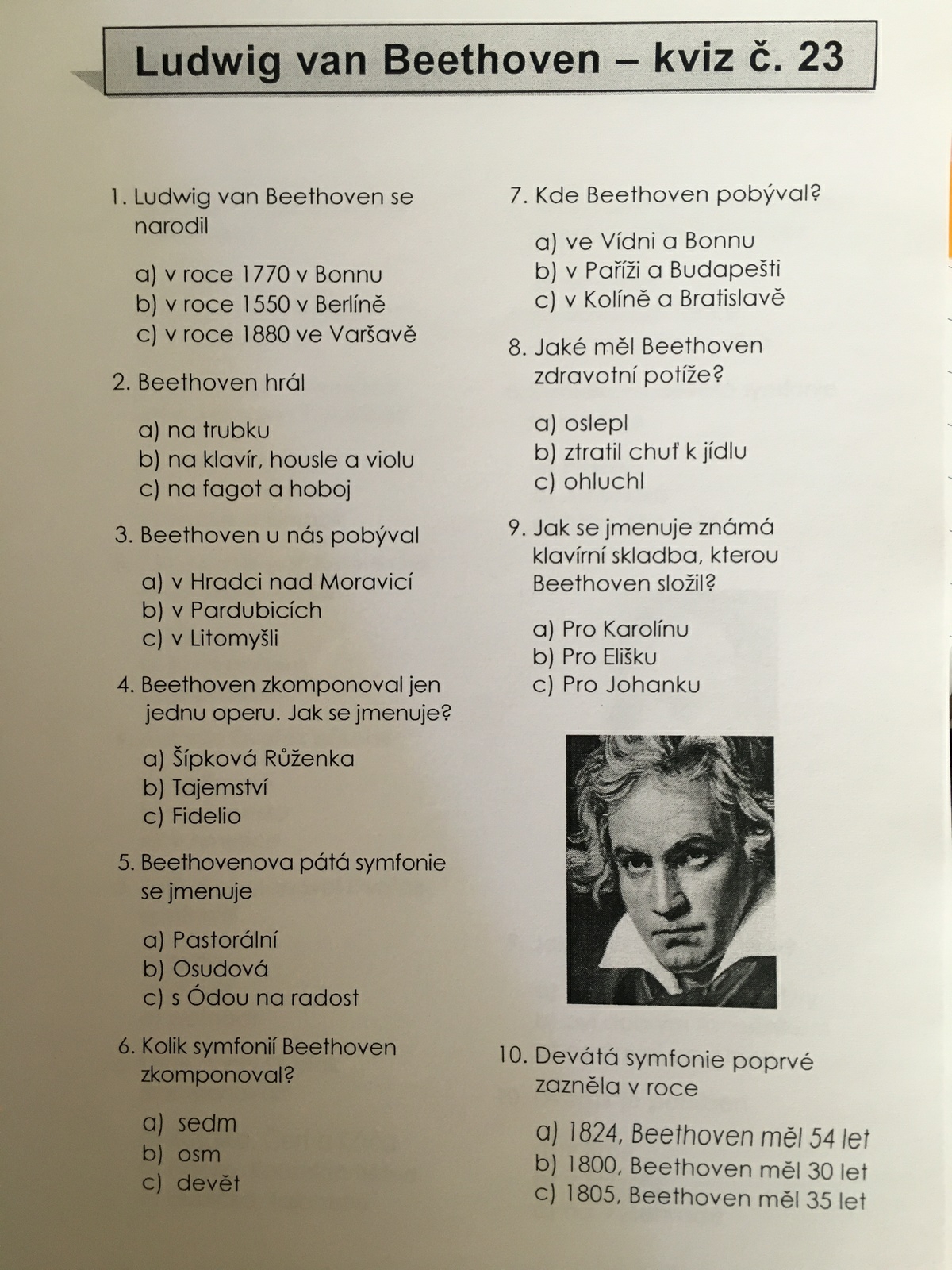 